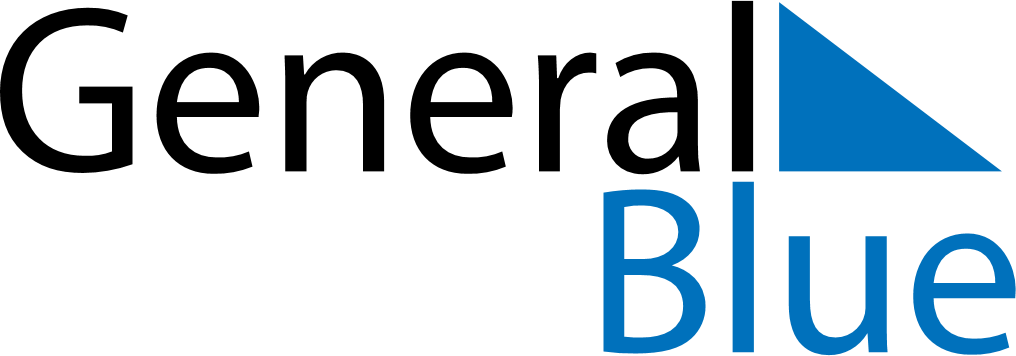 October 2025October 2025October 2025Christmas IslandChristmas IslandSundayMondayTuesdayWednesdayThursdayFridaySaturday1234567891011Territory Day1213141516171819202122232425262728293031